Measuring Length with Non-Standard Units Behaviours/StrategiesMeasuring Length with Non-Standard Units Behaviours/StrategiesMeasuring Length with Non-Standard Units Behaviours/StrategiesStudent measures objects by length usingmultiple copies of a non-standard unit, but ruler has big gaps or overlaps.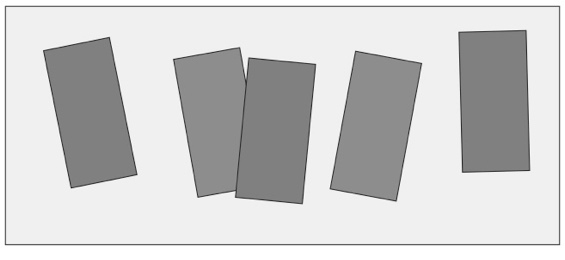 Student measures objects by length usingmultiple copies of a non-standard unit, but ruler has some gaps or overlaps.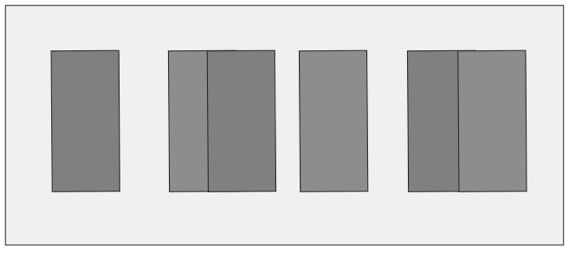 Student measures objects by length usingmultiple copies of a non-standard unit, but doesnot align the base of the first unit with the endof the object being measured.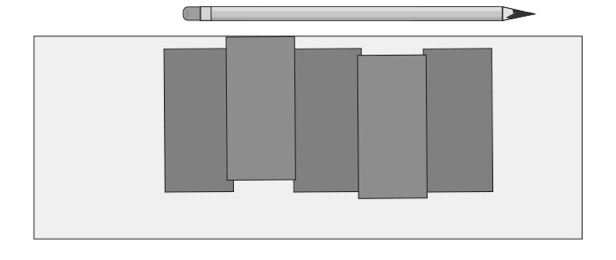 Observations/DocumentationObservations/DocumentationObservations/DocumentationStudent measures objects by length usingmultiple copies of a non-standard unit, but loses count when measuring.Student measures objects by length usingmultiple copies of a non-standard unit, butforgets to include the unit when stating themeasures.“It is 6 long.”Student successfully measures objects by length using multiple copies of a non-standard unit and includes the unit in measures.Observations/DocumentationObservations/DocumentationObservations/Documentation